Primary school presentation to boys and girls & also aimed at teachers who need to feel that the students understand scouting. Make sure all the students will be at the assembly and not at a camp etc. Best done at an informal all classes school assembly where they are seated in classes and you can get up close & talk to the different groups relating to Joeys, Cubs, Scouts. Dress up in your most colourful scout attire!10-15 mins is all that is needed.    Have plenty of props, scouts in lifejacket and paddle, packs etcIt can also be presented to individual classes or groups of classes             Pictures on corfluteSame message to each group. At the end they will remember these 5 subjectsActivities on nights & weekends,    Hall location,    meeting times,     come with a friend,               age ranges.                             Do this once a year every year                                DRAFT  for presenters  Introduction    Gary    (Akela, parent, GL ?)My name is Gary and I am one of the scout leaders at 1st InglesideWe share a scout hall just up the road with the Girl GuidesWho knows where the hall is ?    yes, 25 Powell st   Ingleside   etc. Scouts have Boys and Girls and they meet on week nights       Who is in scouts ? The guides meet on Tuesday, Girls only                                    Who is in guides ?We are inviting you and some friends to try scouting.       Who has a friend here ?We have 3 different age ranges so let’s see what activities they do.  Hand over    Question time at the endThis is Jim and his scout name is Tiny.   Say hello to Tiny!    and handover talk to the JoeysTinyHi, In Joey scouts we have boys and girls aged 5-7 and we meet on Wednesdays at 4pm for one hour.On afternoons and weekends we go bushwalking, camping, water activities, campfires, cooking, games, and meet up with other Joeys. etc. What would you like to do?.    This is how we program , by youLast Wednesday we went exploring on a bushwalk in the local park.Who was there ? Our boys and girls meet on Wednesday at 4pm and we are inviting you and your friends to try scouting.Who would be interested in some adventures with some friends?Who knows where the hall is ?    yes, 25 Powell st   Ingleside   etcWe will give this flyer with all our details (hold up sample) to your teacher to hand out, talk to mum and dad tonight and just turn up on Wednesday.  Question time at the endThis is Gary and his scout name is Akela.  say hello to Akela     and handover to cubs.  Talk directly to the 8-10 yo students Hi, in Cubs we have boys and girls aged 8-10 yo and meet on Tuesday nights at 6.30. They also suggest and plan some of the following adventures.Local hikes in the bushlands, camping, cooking damper on and open fire, indoor and outdoor games, what to do when lost in the bush, bike rides, snow trips, flying at our air base and 1st aid to fix all the cuts and scratches. Who would like to do these activities ?At the end of the year we are joining 4000 other cubs from NSW for a 5 day camp with 50 different activities. Could you handle this and survive?Boys and Girls meet on Tuesdays at 6.30 and we are inviting you and some friends to try scoutingWho would be interested in some adventures with some friends?Who knows where the hall is ?    yes, 25 Powell st   Ingleside   etcWe will give this flyer with all our details (hold up) to your teacher, talk to mum and dad tonight and just turn up on Tuesday.Question time at the endThis is Bill and his scout name is Skipper. Say hello to Skipper  Handover to scouts.  Talk directly to the oldest students Hi, in scouts we have boys and girls aged 11-14 yo who meet on Thursday nights at 6.30pm and at weekends, They are selecting and planning their own adventures. 2 and 3 day camps where you select your menu, buy the food, cook the meals, and camp with mates for a few days. Plan and prep for a 2 day hike, canoeing, sailing, build a raft on the lake, cooking, Coming up soon the scouts are camping at the local Dam, canoeing, rock climbing. Also hiking with 1000 other scouts in the Southern Highlands, leaning how to build electronic beepers, treasure hunt in the local bushland. Also, we have programs where you help to plan & run the activities Boys and Girls meet on Thursdays at 6.30 and we are inviting you and some friends to try scouting.Who would be interested in some adventures with some friends?Who knows where the hall is ?    yes, 25 Powell st   Ingleside   etcWe will give this flyer with all our details (hold up) to your teacher, talk to mum and dad tonight and just turn up on Thursday.Back to Alela for  Question time ( a few minutes), Questions ?What would you like to add to the program?  &  final thank you to the school.    Buy packs from your State 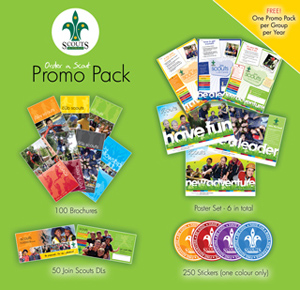 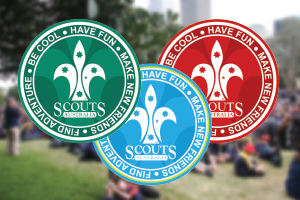 The tag below is to be replicated 8 times on an A4 coloured page, cut out and stapled to a colourful flyer. You can do 600 in no time at all with 1 or 2 helpers.Ingleside Scout Group boys & girls. Hall at 40 Powell St, InglesideContact Tony 0412 320 416   at     inglesidescouts@hotmail.com5-7yo meet Mondays 4pm, 8-10yo Tuesday 6.30pm. 11-14yo Wednesday 7pm      and drop in any night to see what scouting is all about & bring a friend         www.inglesidescoutgroup.com    facebook Ingleside scout groupIngleside Scout Group boys & girls. Hall at 40 Powell St, InglesideContact Tony 0412 320 416   at     inglesidescouts@hotmail.com5-7yo meet Mondays 4pm, 8-10yo Tuesday 6.30pm. 11-14yo Wednesday 7pm      and drop in any night to see what scouting is all about & bring a friend         www.inglesidescoutgroup.com    facebook Ingleside scout groupPackage of 25 for a classFlyer + info tag + balloon+ round sticker    After this actual presentation we had 6 joeys, 4 cubs, 4 scouts turn up